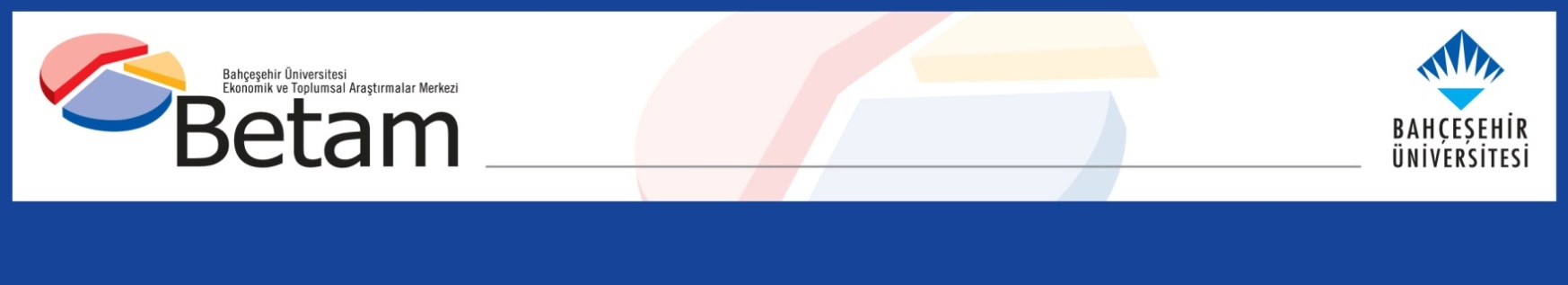 İSTANBUL’DA REZERVASYON ÜCRETLERİ ASGARİ ÜCRETİN ÜZERİNDESeyfettin Gürsel*, Ozan Bakış** , Hamza Mutluay***Yönetici özetiİş arayan kişiler bireysel niteliklerini, piyasa koşullarını ve geçmiş deneyimlerini dikkate alarak teklif edilen işte çalışmayı kabul etmek için minimum düzeyde bir ücret talep etmektedirler. İktisat literatüründe bu taban ücret “rezervasyon ücreti” olarak adlandırılır. Rezervasyon ücreti, iş arayanların asgari yaşam maliyetlerine yönelik fikir vermesinin yanında aynı zamanda iş arayanların bekledikleri ücrete yönelik de sinyal vermektedir. Firmaların aradıkları vasıflara sundukları ücretler ile bu vasıflara sahip kişilerin rezervasyon ücreti arasındaki fark iş arama sürelerinin uzamasına neden olduğundan bir yandan işsizliğin artmasına diğer yandan firmaların üretimlerini artırmalarına engel olabilmektedir. Uzayan işsizlik süreleri iş arayanlar açısından geçim sıkıntısı ve vasıf kaybı gibi olumsuz etkilere de neden olmaktadır. Bu araştırma notunda 2021 Eylül ve 2022 Ekim aylarında İSPER “İstanbul İşgücü Piyasası” raporu için gerçekleştirilen kapsamlı bir anket çalışması ve firma ile yapılan derinlemesine görüşmeler sonucunda elde edilen bilgiler kullanılarak İstanbul işgücü piyasasında rezervasyon ücretlerinin asgari ücret ile karşılaştırmalı olarak seviyeleri ve belirleyicileri ele alınmaktadır.Girişİş arayanlar çoğunlukla mensup oldukları hanenin maddi durumuna, yaşadıkları çevrenin geçim şartlarına ve piyasada kendi vasıf ve deneyimlerine benzer çalışanların aldıkları ücretlere bağlı olarak kabul edebilecekleri en düşük ücreti belirlemeye çalışırlar. Literatürde bu eşik “rezervasyon ücreti” olarak anılır. Diğer ifadeyle iş arayanlar iş tekliflerinde bu eşiğin altında olan bir ücrete razı değildirler. Rezervasyon ücretleri eğitim, yaş, deneyim, cinsiyet gibi çeşitli demografik ayrımlarda farklılaşmaktadır. Demografik özelliklere ek olarak daha önce çalışmış olanların yararlanabildikleri işsizlik ödeneği de rezervasyon ücretini etkileyebilir, zira daha iyi bir iş imkânı elde edebileceğini düşünen ve işsizlik maaşı alan iş arayanlar mevcut durumda rezervasyon ücretlerini daha yüksek tutabilmektedir. Kriz ortamlarında iş bulmak zorlaştığından aynı zamanda kimi hanelerin gelirleri de azaldığından iş arayanların talep ettikleri rezervasyon ücretlerinde düşüş olabilir. Öte yandan enflasyonun hızla yükseldiği ve hayat pahalılığının arttığı koşullarda rezervasyon ücretleri yükselme eğiliminde olurlar. Nitekim yakın geçmişte şiddetlenen geçim sıkıntısı ve artan yaşam maliyetlerinin 2022 anketinde 2021 anketine kıyasla rezervasyon ücretlerini etkilediği görülmektedir.Bir işi kabul etmek için iş arayanların razı oldukları en düşük ücret (rezervasyon ücreti) ile eleman arayan işverenlerin teklif ettikleri ücret arasında her zaman uyum olmayabilir. Bölgesel olarak çok farklı ortalama gelir ve işsizlik düzeylerine sahip işgücü piyasasında benzer eğitim ve vasıf düzeylerine sahip iş arayanların rezervasyon ücretlerinin de farklılaşması doğaldır. Ama diğer yandan işverenler de ulusal düzeyde belirlenen asgari ücreti referans alma eğiliminde olduklarından, rezervasyon ücretlerinin yüksek olduğu bölgelerde asgari ücret ile rezervasyon ücretleri arasında ciddi bir fark oluşabilir. Bu koşullarda bir yandan istihdamını artırmak isteyen işletmeler eleman bulmakta zorluk yaşarken diğer yandan işsizlerin iş arama süreleri giderek artar ve sonuçta yapısal işsizlik yükselir ve giderek katılaşır. İstanbul işgücü piyasasında durum böyledir.  Betam ve İSPER işbirliği ile gerçekleştirilen İstanbul işgücü piyasası araştırması kapsamında Eylül 2021 ve Ekim 2022’de gerçekleştirilen anketlerde işsizlere (iş arayanlara) rezervasyon ücretleri de sorulmuştur. Elde edilen bulgular “İstanbul İşgücü Piyasası: Güncel Görünüm ve yapısal özellikler” başlıklı araştırma raporlarında paylaşılmış ve kısaca yorumlanmıştır. Bu araştırma notunda anket verileri daha kapsamlı bir şekilde kullanılarak İstanbul’da 2021 ve 2022 yıllarında rezervasyon ücretleri daha ayrıntılı analiz edilmektedir.Ortalama rezervasyon ücretlerinin cinsiyet, eğitim ve yaş itibariyle genel görünümü Tablo 1’de İstanbul’da iş arayanların 2021 ve 2022 anketlerinde beyan ettikleri rezervasyon ücretlerinin ortalamaları ve ortancaları (medyan ücret) cinsiyet, eğitim düzeyi ve yaş ayrımında yer almaktadır. Karşılaştırmanın anlamlı olması için Eylül 2021 ücretleri yıllık TÜFE endeksi kullanılarak Ekim 2022 fiyatlarıyla ifade edilmiştir. Ekim 2022’de asgari ücretin 5.500 TL, Eylül 2021’de ise 2826 TL olduğunu hatırlatalım. İlk göze çarpan olgu, gerek 2021 gerek 2022’de tüm medyan rezervasyon ücretlerinin ve doğal olarak tüm ortalama ücretlerin asgari ücretin üzerinde olmasıdır. Lise altı ve genç rezervasyon ücreti (6.000 TL) bile asgari ücretin yüzde 9 üzerindedir. Beyan edilen en düşük rezervasyon ücretleri ile asgari ücret kıyaslaması takip eden bölümde ele alınacaktır. Dikkat çeken bir diğer bulgu da iş arayan erkeklerin kadınlara, lise üstü mezunlarının diğer eğitim düzeylerine, orta yaş (25-44) mensuplarının diğer yaştakilere kıyasla daha yüksek rezervasyon ücretleri beyan ediyor olmasıdır.Tablo 1: Ortalama ve medyan rezervasyon ücretleri Kaynak: 2021 IPA, 2022 Remind Araştırma, Betam hesaplamaları*Note:2022 yılı Temmuz-Aralık arası net asgari ücret 5500,35 TLKadınların rezervasyon ücretinin ortalamada erkeklere kıyasla daha düşük olması eğitim düzeyi bileşimlerinin erkeklerin lehine olmasından kaynaklanıyor olabilir. Ancak son bölümde ele alınan regresyon analizi ile eğitim ve yaş düzeylerinden kaynaklanan farklılıklar ortadan kaldırılsa bile kadınların erkeklere daha düşük rezervasyon ücreti belirledikleri görülmektedir. Bu farklılığın bir diğer nedeni iş arayan kadınların genellikle daha hafif, çalışma saatleri bakımından daha esnek ve ulaşım imkanları bakımından daha rahat işleri tercih etmesinden kaynaklanıyor olabilir. Nitekim, derinlemesine görüşmelerde gece çalıştıramadıkları veya uzak ulaşımı daha az uygun gördükleri için kadın çalışan yerine erkek çalışanları tercih ettiğini belirten firmalar olmuştur. Öte yandan bu bulgu erkeğin evin geçindirilmesiyle ilgili görevine dair genel toplumsal algıyla da açıklanabilir. Evin geçindirilmesinin kendi sorumluluğu olduğunu düşünen erkekler, bir işi kabul etmek için kadınlardan yüksek ücret talep ediyor olabilirler. Bir diğer muhtemel etken de kadın işsizliğinin erkeklere kıyasla daha yüksek olmasının sonucu iş bulmakta güçlük çeken kadınların daha düşük ücretlere rıza göstermeleri olabilir.  Ortalama ve medyan rezervasyon ücretlerinin eğitim düzeyi yükseldikçe arttığı gözlemlenmektedir. Bu beklenen bir sonuçtur. Bununla birlikte lise üstü (yüksek öğrenim) ile lise altı arasında farkın oldukça mütevazı olduğu dikkat çekmektedir. 2022’de lise üstü ortalama rezervasyon ücreti lise altından sadece yüzde 20 daha yüksektir. 2021’de ise fark yüzde 10 ile sınırlıdır. Bu bulgu yüksek öğrenimin giderek daha düşük getiri sağlamakta olduğuna dair araştırma bulgularını teyit etmektedir.  Son bir gözlem olarak 25-44 yaş gurubundaki işsizlerin genç işsizlere kıyasla ortalamada beklenebileceği gibi daha yüksek rezervasyon ücreti beyan ettiklerini not edelim. 2021’den 2022’ye rezervasyon ücretlerinde çarpıcı gelişmelerEylül 2021 anketinde beyan edilen rezervasyon ücretlerini Ekim 2022 fiyatlarıyla ifade ettiğimizi belirtmiştik. Kadın, erkek ve eğitim düzeyleri ayrımında rezervasyon ücretlerinin ortalamalar itibariyle değişimlerine bakıldığında (Tablo 1) oldukça çarpıcı gelişmeler dikkat çekmektedir. Eylül 2021’de erkeklerde 7.504 TL olan ortalama rezervasyon ücreti Ekim 2022’de 7.028 TL’ye gerilerken kadınlarda 6.208 TL’den 6.477 TL’ye yükselmiştir. Eldedeki verilerin zenginliği bu zıt yönlü gelişmeyi güvenilir bir şekilde açıklamak için yeterli değildir. Rezervasyon ücreti hiyerarşisinde daralmaBuraya kadar iş arayanların beyan ettikleri rezervasyon ücretlerinin cinsiyet, eğitim ve yaş düzeylerinde genel görünümünü ve 2021’den 2022’ye değişimleri ortalama ve medyan ücretler itibariyle ele aldık. Oysa rezervasyon ücretlerinin dikkate alınan ayrımlardaki dağılımlarına da bakılması gerekir. Tablo 2’de beyan edilen en düşük (min) ve en yüksek (max) ile en düşükten en yükseğe sıralamada yüzde 25’te (P25) ve yüzde 75’te (P75) yer alan rezervasyon ücretleri gösterilmiştir. Dikkat edilirse en yüksek ücretler tamamen “aykırı gözlem” niteliğinde olduklarından bu ücretleri analize dahil etmediğimizi belirtmek isteriz. 2022 yılında tüm guruplarda en düşük rezervasyon ücretinin 2021 yılına kıyasla daha yüksek olması dikkat çekmektedir (Tablo 2).  Bu durumun arkasında yatan başlıca nedeni Eylül 2021-Ekim 2022 arasında enflasyonun hızlı bir şekilde yükselmesiyle iş arayanların asgari geçim seviyelerini, özellikle gıda ve kira fiyatlarındaki çok yüksek artışlar nedeniyle, önceki seneye kıyasla yükseltmiş olmalarıdır. Tüm P25 rezervasyon ücretlerinin de yükselmiş olması bu açıklamayı desteklemektedir.  Tablo 2: Cinsiyet, eğitim düzeyi ve yaş ayrımında rezervasyon ücretleri Kaynak: 2021 IPA, 2022 Remind Araştırma, Betam hesaplamalarıP75 rezervasyon ücretlerinde ise durum bazı aykırılıklar göstermektedir. Kadınlarda ve yüksek öğrenimlilerde bu seviyedeki rezervasyon ücretleri en düşük ve P25 seviyesinde olduğu gibi 2021’den 2022’ye yükselmiştir. Buna karşılık erkekler ile lise altı ve lise eğitim guruplarında P75 seviyesindeki rezervasyon ücretlerinin azaldığı görülmektedir. Bu paradoksal gelişmeyi açıklamak kolay değildir. Akla gelen muhtemel açıklama, dağılımın alt tarafında artan hayat pahalılığı rezervasyon ücretinin yükselmesine neden olurken dağılımın üst tarafında iş arayanların rezervasyon ücretlerini enflasyonla uyumlu olacak şekilde güncelleyememeleri, diğer ifadeyle parasal yanılgıya kapılmaları olabilir. Rezervasyon ücretinin belirleyicileriİş arayanların rezervasyon ücretini belirlemede hangi bireysel özelliklerin ve durumların anlamlı bir etkiye sahip olduğunu inceleyebilmek amacıyla 2021 ve 2022 anket verileri birleştirilerek iki ayrı doğrusal regresyon modeli tahmin edilmiştir.  Bağımlı değişkenleri aynı olan modellerin ilkinde veri seti daha önce herhangi bir işte çalışmış olanlara indirgenirken (Model 1) diğerinde tüm örneklem için tahmin yapılmıştır. Regresyon sonuçlarına göre (Ek Tablo 1) diğer her şey sabitken (ceteris paribus) kadınların rezervasyon ücretlerinin erkeğe kıyasla her iki modelde de ortalama yüzde 17 daha düşük olduğu görülmektedir. Kadın ve erkek arasındaki birtakım farkların etkisi (kadınların iş tipi, işi kabul etme koşulu ve sektör seçimleri) modelde kontrol edilse bile rezervasyon ücretleri arasındaki bu anlamlı farkın gözlemlenemeyen ve dolayısıyla modele dahil edilmeyen etkilerden de kaynaklandığı görülmektedir. Bu gözlemlenemeyen etkilere örnek olarak akla ilk gelen erkeğin evin geçimi ile ilgili toplumsal algı sebebi ile hem daha çok çalışması hem de düşük ücret kabul etmeyişi olabilir. Diğer bir sebep ise kadınların ücret ayrımcılığına uğraması olabilir. Her iki modelin sonuçlarına göre lise üstü eğitimlilerin rezervasyon ücreti lise altı grubuna kıyasla hem yaklaşık yüzde 16,5 yüksek iken lise grubu yaklaşık yüzde 5 fazladır. Yaş gruplarında is 15-24 yaş grubuna kıyasla 25-44 yaş grubundaki kişilerin rezervasyon ücretleri Model 1 ve Model 2’de sırasıyla yüzde 17,5 ve yüzde 15 fazladır. 45 ve üzeri yaş grubunda ise bu oranlar sırasıyla yaklaşık yüzde 16 ve yüzde 14’tür. Gençlere kıyasla iki yaş grubunda da rezervasyon ücreti istatistiki olarak anlamlı derecede yüksektir. Bu da deneyimin ücretleri etkilediği gibi rezervasyon ücretlerini de etkilediğini teyit etmektedir.İlk defa iş arayanların rezervasyon ücretleri ise daha önce herhangi bir işte çalışmış olanlara kıyasla yüzde 3,2 daha yüksektir. Bu da ücret beklentilerinin iş tecrübesi olmayanlarda bir miktar daha yüksek olduğunu göstermektedir. En son işinde ücretli çalışanların rezervasyon ücretleri ücretli olmayanlara kıyasla ortalama yüzde 12,3 daha düşüktür. Önceki işinde kayıt dışı çalışanların rezervasyon ücretleri ise kayıtlı çalışanlara kıyasla yaklaşık yüzde 5 daha düşüktür. Bu durum, daha önce kayıtlı çalışmış olanların doğrudan gözlemlenemeyen birtakım becerilere sahip olduğunu ima etmektedir.   İş ararken hiçbir koşulunun olmadığını belirtenlerin ortala rezervasyon ücretleri koşul beyan edenlere kıyasla bekleneceği üzere her iki modelde de daha düşüktür. Bu fark sırasıyla yüzde 10 ve yüzde 7’dir. Tam zamanlı iş arayanların rezervasyon ücretleri ise böyle bir koşulu olmadığını belirtenlere kıyasla her iki modelde de anlamlı bir şekilde yüksek iken (Model 1 yüzde 3 ve Model 2 yüzde 6) en az asgari ücretten iş arayanların rezervasyon ücretleri ise böyle bir koşulu olmadığını belirtenlere kıyasla anlamlı bir şekilde daha azdır (Model 1 yüzde 5 ve Model 3 yüzde 6).Sonuç İşgücü anketinde iş arayanların hangi ücretin altında (rezervasyon ücreti) teklif edilen işi kabule razı olmadıkları sorgulandığında, rezervasyon ücretleri yaş ve eğitim düzeyleri itibariyle geniş bir aralığa yayılmış olsalar da ortalama itibariyle Ekim 2022’de 5.500 TL olan asgari ücretin üzerinde oldukları görülmektedir. İşsiz kadınlarda rezervasyon ücreti ortalamada 6343 TL erkeklerde 7266 TL, lise altı eğitim düzeyine sahip işsizlerde 6552 TL, genç işsizlerde ise 6152 TL çıkmıştır. İstanbul’da rezervasyon ücretlerinin çoğunlukla (Tablo 2) asgari ücretin dikkate değer ölçüde üzerinde olması bir yandan iş arama sürelerinin uzamasına neden olurken diğer yandan rekabet koşulları gibi nedenlerle rezervasyon ücretlerinin altında ücret teklif eden işletmelerinin istihdamlarını artırmalarını güçleştirmekte ve geciktirmektedir. İstanbul kadar olmasa da hayat pahalılığının yüksek olduğu diğer bölgelerde de aynı sorunların yaşandığı kuvvetle muhtemeldir ve araştırılması gerekir. Bu sorunların üstesinden gelebilmek için ülke çapında tek asgari ücret politikasının tartışılması ve çözümler aranması elzemdir. Regresyon sonuçlarına göre ise kadınların rezervasyon ücretlerinin erkeğe kıyasla ortalama yüzde 17 daha düşük, lise ve lise üstü eğitimlilerin rezervasyon ücretinin lise altına kıyasla sırasıyla yaklaşık yüzde 5 ve yüzde 16 daha fazladır.  Bulgulara göre 15-24 yaş grubuna kıyasla 25-44 yaş grubundaki kişilerin rezervasyon ücretleri Model 1 ve Model 2’de sırasıyla yüzde 17,5 ve yüzde 15 daha fazladır. 45 yaş ve üstünde ise bu oranlar sırasıyla yaklaşık yüzde 16 ve yüzde 14’tür. Regresyon sonuçlarına göre işsizlik ödeneği alma durumunun ise rezervasyon ücretini belirmede herhangi bir etkisi yoktur. En son işinde ücretli çalışanların rezervasyon ücretleri ücretli olmayanlara kıyasla yüzde 12,3 daha düşüktür. Önceki işlerinde kayıtlı olarak çalışanların rezervasyon ücretleri kayıt dışı çalışanlara kıyasla yaklaşık yüzde 5 daha fazladır. Bu bulgular işgücü arzı ile işgücü talebi arasında ücret uyumsuzluğunun asgari ücretin ötesine uzandığına işaret etmekte ve daha derinlemesine araştırılması gerektiği aşikardır. Ek Tablo 1: İşsizlerin rezervasyon ücretlerinin belirleyicileri: Regresyon sonuçlarıNot: Standart hatalar ilçe düzeyinde kümelenmiştir. ***, **, *, sırasıyla, ilgili değişkenin %1, %5, %10 düzeyinde istatistiki olarak anlamlı olduğunu belirtmektedir.Ekim 2022 (cari fiyatlarla)Ekim 2022 (cari fiyatlarla)Ekim 2022 (cari fiyatlarla)Eylül 2021 (Ekim 2022 fiyatlarıyla)Eylül 2021 (Ekim 2022 fiyatlarıyla)Eylül 2021 (Ekim 2022 fiyatlarıyla)OrtalamaMedyanStandard sapmaOrtalamaMedyanStandard sapmaCinsiyetErkek702865001860750475982765CinsiyetKadın647760001959620856991817EğitimLise altı641360001413669056991911EğitimLise649763501439673656992039EğitimLise üstü768365002877735566483398Yaş15-24631360001596599156991258Yaş25-44687560001887711666482310Yaş45 ve üstü679060002088702756993004ToplamToplam672460001932688856992441Ekim 2022 (cari fiyatlarla)Ekim 2022 (cari fiyatlarla)Ekim 2022 (cari fiyatlarla)Ekim 2022 (cari fiyatlarla)Eylül 2021 (Ekim 2022 fiyatlarıyla)Eylül 2021 (Ekim 2022 fiyatlarıyla)Eylül 2021 (Ekim 2022 fiyatlarıyla)Eylül 2021 (Ekim 2022 fiyatlarıyla)MinMaxP25P75MinMaxP25P75CinsiyetErkek3000150006000750028504180056998548Kadın2800250005500650019001900054146648EğitimLise altı2800140006000650019001900054147598Lise4000140005500737519001710054647598Lise üstü4000250006000850038004180056997598Yaş15-2428001400055006500190095005368664825-44400015000600075001900190005699759845 ve üstü3000250006000700019004180054147598DeğişkenlerModel 1Model 2Cinsiyet (ref:erkek)Kadın-0.171***-0.170***Yaş grubu (ref:15-24)25-440.175***0.150*** 45+0.158***0.139***Eğitim durumu (ref:lise altı)Lise0.051***0.048***Lise üstü0.165***0.164***İlk kez iş arama duırumu(ref: daha önce çalıştı)ilk defa iş arıyor0.032*Önceki işteki sektör (ref:hizmetler)Tarım0.041Sanayi0.021İnşaat0.063Önceki işteki çalışma şekli(ref:ücretli)Ücretli değil0.123***Önceki işteki kayıtlılık durumu(kayıtlı)Kayıtlı değil-0.045**İşsizlik nedeni (ref:kendi isteğiyle işten ayrıldı)Geçici bir işte çalışıyordu / iş bitti0.005İşten çıkartıldı0.010İşyerini kapattı / iflas etti-0.000Ev işleriyle meşguldü0.005Diğer0.001İşsizlik ödeneği alma durumu (ref:almıyorum)Ödenek alıyorum0.045İş kabul etme koşullarıEn az asgari ücretli olmalı (Ref: Şart değil)-0.052***-0.057***Tam zamanlı olmalı (Ref: Şart değil)0.029*0.057***Evime yakın olmalı (Ref: Şart değil)-0.008-0.016Hiçbir koşulum yok (Ref: Koşulum var)-0.098***-0.072***Anket yılı(ref: 2021)2022 yılı0.632***0.658***Gözlem sayısı1,0251,439R20.5430.569